Koncepční záměr mateřské školy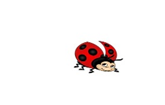 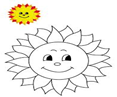 Mateřská škola Tetčice stanovila svoje dlouhodobé priority, kterými se chce profilovat a ke kterým chce vést děti, navštěvující tuto mateřskou školu. K definovaným dlouhodobým cílům jsou v mateřské škole odpovídající materiální i personální podmínky. V souladu s touto strategií byl zpracován celý školní vzdělávací program a tímto směrem budou cíleny další aktivity v mateřské škole.Kam směřuje Mateřská škola Tetčice a jaká chce být?Zdravý pohyb, souznění s přírodou 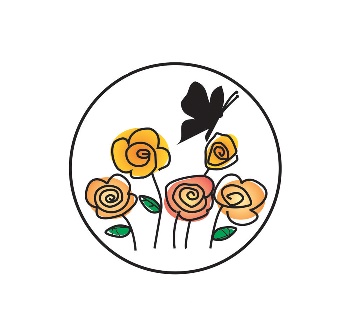 V mateřské škole podporujeme dravý životní styl, ve smyslu zdravého stravování, prevenci rizikového chování a cíleně vytváříme a udržujeme zdravé klima školy. Společně vnímáme krásu, všímáme si krás našeho rodného kraje, našich tradic, uvědomujeme si, kde je náš domov a vážíme si ho.  Chceme v dětech vzbuzovat zájem o kulturu a umění ve všech jeho podobách. Děti vedeme k odpovědnému vztahu ke společenskému a přírodnímu prostředí, kterého jsou součástí. K zdravému pohybu a souznění s přírodou využívat možnosti přírodní zahrady, dopravního hřiště, volného prostranství okolo školy a sportovních hřišť.Kreativita a učení hrou 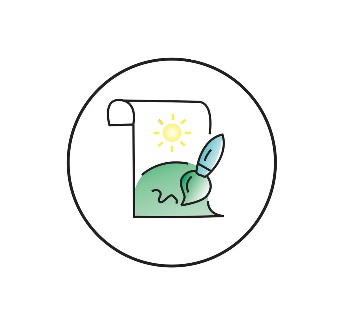 Vzbuzovat v dětech touhu po učení, poznávání, učit je radosti z objevování, rozvíjet jazykovou, matematickou a předčtenářskou gramotnost, vést k polytechnickým dovednostem, Budeme dětem nabízet řadu činností probouzejících zvědavost, touhu po poznání a v tomto smyslu uspokojovat jejich potřeby. Budeme využívat všech příležitostí k poznávání světa, k rozvíjení vnímání a logického myšlení.Děti nepřetěžujeme množstvím organizovaných aktivit a kroužků, po náročnějších činnostech jim umožňujeme přiměřený odpočinekLáskyplné prostředí, štěstí a legrace 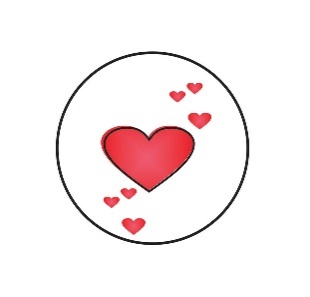 Podporovat vznik kamarádských vztahů, spoluvytvářet s dětmi pravidla v kolektivu, dodržovat je a učit se je chápat smysl těchto pravidel. Budeme dělat radost ostatním a vytvářet předpoklady pro činnosti dětí, ve kterých „odhalí“ svou schopnost, um, dovednost – růst sebevědomí a zároveň na oplátku prožívat svoji osobní radost z povedených věcí. Budeme pracovat metodami efektivní komunikace a budeme dětem vytvářet prostředí, v kterém panuje láska, legrace a bezpečí. Rozvíjející osobnost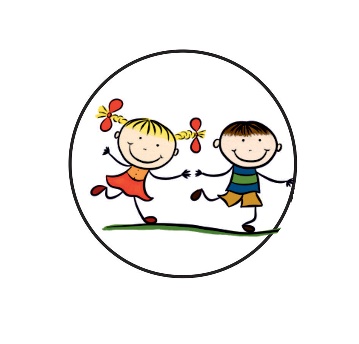 Chceme rozvíjet osobnost každého dítěte, aby bylo dále schopno samostatně myslet, svobodně se rozhodovat a nést za své rozhodnutí zodpovědnost.      Tvořivá a inspirativní 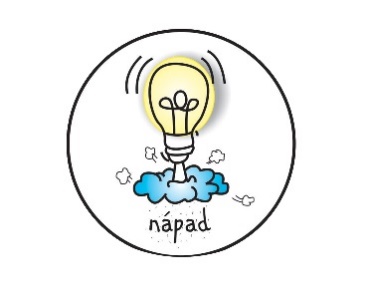 Rozvíjíme dětskou hravost a spontánnost k nápadům ve všech podobách. Necháváme se inspirovat samotnými dětmi. Podporujeme tvořivé myšlení 
a samostatnost. Stále hledáme nové a zajímavé aktivity, které nás spojují.Tolerantní, respektující, přátelství a úcta k životu 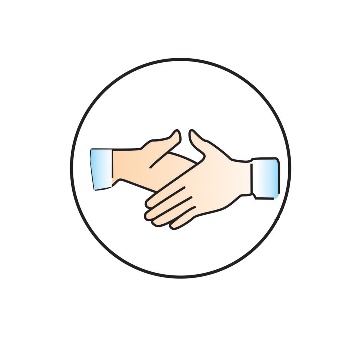 Klást základy slušného chování, tolerance, empatie, respektu, posilovat zdravé sebevědomí, rozvíjíme přátelské a kamarádské vztahy mezi dětmi, učíme je komunikovat bez zábran s ostatními ve svém okolí, učíme je naslouchat druhým. Respektujeme a tolerujeme společná pravidla, pomáháme si navzájem. Učíme se navzájem spolupracovat a vnímat odlišnosti jiných lidí.Aktivní a provázaná 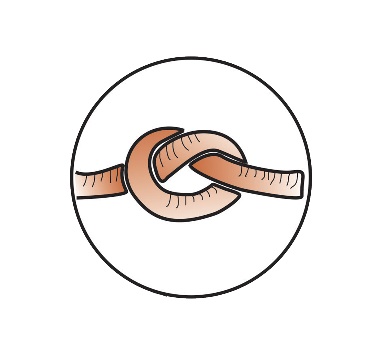 Chceme být školou, která bude aktivní v nových směrech, v tom spočívá odbornost pedagogů a jejich další soustavné vzdělávání. Školu, učitele, děti, rodiče i širší veřejnost provázat do společného uzle, který nám bude pomáhat naplňovat, usměrňovat a doplňovat naši vizi a koncepci školy. Spolupráce s rodinou, partnerství učitel - dítě – MŠ – rodina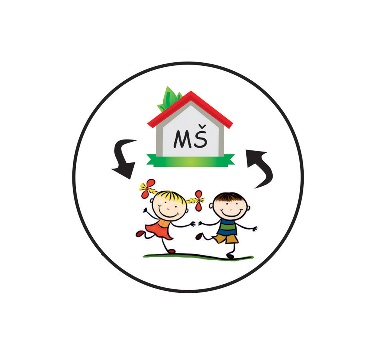 Vzájemná spolupráce rodiny a školy je pro nás velice důležitá, společnými silami chceme hledat příležitosti k budování dobrého vztahu mezi rodinou a školou. 
Naším společným cílem je navodit partnerský přístup mezi učitelem – dítětem – školou a rodinou. Cílem mateřské školy je vtáhnout rodinu do dění v MŠ.